 Bireyselleştirilmiş Eğitim Programı (BEP) Dosyası Örnek Format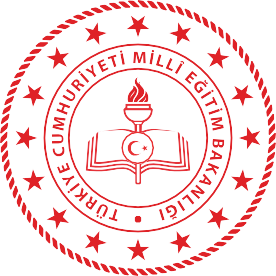 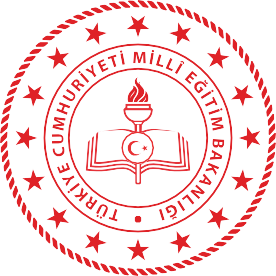 BİREYSELLEŞTİRİLMİŞ EĞİTİM PROGRAMI DOSYASIÖğrenci Bilgileri*Öğrencinin daha önce almış olduğu okul içi ve okul dışı destek eğitim hizmetleri (destek eğitim odası, özel eğitim ve rehabi- litasyon vb.) süresi ile birlikte bu kısma yazılmalıdır.**Öğrencinin BEP tamamlanma tarihine kadar aldığı/alacağı okul dışı destek eğitim hizmetleri (özel eğitim ve rehabilitasyon merkezi, yaygın eğitim kursları vb.) süresi ile birlikte bu kısma kaydedilmelidir.*** Eğitim-öğretim yılı boyunca öğrencinin bireysel ihtiyaçlarına uygun olarak sınıf içi ve sınıf dışında yapılacak fiziki ortam düzenlemesi (sınıf içi oturma düzeni, ışık ayarlaması vb.) eklenmelidir.– Eğitsel Performans Formu*Not: *Öğrencinin takip ettiği program esas alınarak, öğrencinin güçlü yanlarını belirlemek ve yıl içerisinde öğrencinin geliştir- mesi beklenen gelişim alanlarına/derslere ilişkin amaçların tespit edilebilmesi için informal değerlendirme araçları kullanılarak (gözlem, görüşme, kaba değerlendirme formları, yazılı sınavlar vb.) bu form doldurulmalıdır. Öğrencinin gelişim düzeyine ve bireysel ihtiyaçlarına göre gelişim alanları/dersler düzenlenebilir.**Öğrencinin davranış problemi varsa davranış problemlerinin azaltılmasına yönelik davranış değiştirme programı hazırlanma- lıdır.– Bireyselleştirilmiş Eğitim Planı* Ölçüt; *Ölçüt (Gerçekleşme Düzeyi) yazılırken kazandırılmak istenen davranış kaç denemede başarılı sayılacak ise o düzey yazılmalıdır. Örneğin; 5 denemenin tamamında başarılı sayılacak ise 5/5 (%100)5 denemenin 4’ünde öğrenci başarılı sayılacak ise 4/5 (%80)5 denemenin 3’ünde öğrenci başarılı sayılacak ise 3/5 (%60) şeklinde yazılmalıdır.**Eğitim ortamı düzenlemeleri: Öğrencinin amaçlarına yönelik belirlenen derse/gelişim alanına ilişkin yapılacak düzenlemeler (örn. fen laboratuvarının öğrencinin ihtiyaçlarına yönelik düzenlen- mesi, öğretim materyali düzenlemeleri vb.) eklenmelidir.BEP Geliştirme Birim Kararları*Eğitim-öğretim yılı boyunca öğrenci için BEP içeriğinde yer alan amaçlara ulaşılma düzeyi genel olarak değerlendirilerek hazırlanan BEP’in değerlendirilmesi yapılır. Bu değerlendirme sonucun- da öğrencinin bir sonraki eğitim-öğretim yılı için hazırlanacak BEP’inde öneri niteliğinde olacaktır BEP GELİŞTİRME BİRİM ÜYELERİ                                                                                                                                                            Uygundur                                                                                                                                                        Okul Müdürü......./......../20...Öğrenci ile ilgili bilgilerÖğrenci ile ilgili bilgilerAdı-SoyadıSınıfıOkul numarasıDoğum tarihiİl/ilçe özel eğitim hizmetleri yerleştirme kurul kararıÖzel eğitim ihtiyacına yönelik aldığı eğitsel tanıVarsa daha önce aldığı okul içi ve okul dışı destek eğitim hizmetleri ve süresi*Varsa almakta olduğu okul dışı destek eğitim hizmetleri ve süresi**Varsa kullandığı destek materyalleri/cihazlar (protez, işitme cihazı, baston, büyüteç vb.)Önemli sağlık bilgileri (alerji, sürekli kullandığı ilaç, tüketmesi sakıncalı gıdalar vb.)Eğitim ortamına ilişkin düzenlemeler***BEP Başlangıç TarihiBEP Bitiş TarihiAile ile İlgili BilgilerAile ile İlgili BilgilerAile ile İlgili BilgilerAile ile İlgili BilgilerAnneBabaVeli/VasiAdı-SoyadıTelefonEv Adresiİş AdresiÖğrencinin Gelişim ÖyküsüGelişim alanları/DerslerPerformans düzeyiVarsa davranış problemini tanımlayınız.**Uzun Dönemli AmaçlarKısa Dönemli AmaçlarÖlçüt*Yöntem ve TeknikKullanılacak MateryallerBaşlama ve Bitiş TarihiÖlçme-DeğerlendirmeÖlçme-DeğerlendirmeÖlçme-DeğerlendirmeUzun Dönemli AmaçlarKısa Dönemli AmaçlarÖlçüt*Yöntem ve TeknikKullanılacak MateryallerBaşlama ve Bitiş TarihiDeğerlendirme Yöntem veTeknikleriDeğerlendirmeTarihleriPerformans Yeterli (+) /Geliştirilmeli (-)GELİŞİM ALAN/DERS ADIGELİŞİM ALAN/DERS ADIGELİŞİM ALAN/DERS ADIGELİŞİM ALAN/DERS ADIGELİŞİM ALAN/DERS ADIGELİŞİM ALAN/DERS ADIGELİŞİM ALAN/DERS ADIGELİŞİM ALAN/DERS ADIGELİŞİM ALAN/DERS ADIGELİŞİM ALAN/DERS ADIGELİŞİM ALAN/DERS ADIGELİŞİM ALAN/DERS ADIGELİŞİM ALAN/DERS ADIGELİŞİM ALAN/DERS ADIEğitim ortamı düzenlemeleri:**Eğitim ortamı düzenlemeleri:**Eğitim ortamı düzenlemeleri:**Eğitim ortamı düzenlemeleri:**Eğitim ortamı düzenlemeleri:**Eğitim ortamı düzenlemeleri:**Eğitim ortamı düzenlemeleri:**Eğitim ortamı düzenlemeleri:**Eğitim ortamı düzenlemeleri:**A. Öğrencinin alacağı okul içi diğer eğitim hizmetleri (destek eğitim odası, grup eğitimine hazırlık uygulaması, tamamlayıcı eğitim faaliyeti vb.)A. Öğrencinin alacağı okul içi diğer eğitim hizmetleri (destek eğitim odası, grup eğitimine hazırlık uygulaması, tamamlayıcı eğitim faaliyeti vb.)A. Öğrencinin alacağı okul içi diğer eğitim hizmetleri (destek eğitim odası, grup eğitimine hazırlık uygulaması, tamamlayıcı eğitim faaliyeti vb.)A. Öğrencinin alacağı okul içi diğer eğitim hizmetleri (destek eğitim odası, grup eğitimine hazırlık uygulaması, tamamlayıcı eğitim faaliyeti vb.)A. Öğrencinin alacağı okul içi diğer eğitim hizmetleri (destek eğitim odası, grup eğitimine hazırlık uygulaması, tamamlayıcı eğitim faaliyeti vb.)A. Öğrencinin alacağı okul içi diğer eğitim hizmetleri (destek eğitim odası, grup eğitimine hazırlık uygulaması, tamamlayıcı eğitim faaliyeti vb.)              Hizmet Türü              Hizmet TürüGelişim Alanı/Ders          Haftalık Süre*          Haftalık Süre*Sorumlu kişi(ler)**B. Aile bilgilendirme süreciB. Aile bilgilendirme süreciB. Aile bilgilendirme süreciB. Aile bilgilendirme süreciB. Aile bilgilendirme süreciAile öğrencinin gelişimi ile ilgili hangi sıklıkla bilgilendirilecek?Aile öğrencinin gelişimi ile ilgili hangi sıklıkla bilgilendirilecek?Aile öğrencinin gelişimi ile ilgili hangi sıklıkla bilgilendirilecek?Aile öğrencinin gelişimi ile ilgili hangi yolla bilgilendirilecek? (telefon, çevrimiçi/yüz yüze toplantı, yazılı vb.)Aile öğrencinin gelişimi ile ilgili hangi yolla bilgilendirilecek? (telefon, çevrimiçi/yüz yüze toplantı, yazılı vb.)Aile öğrencinin gelişimi ile ilgili hangi yolla bilgilendirilecek? (telefon, çevrimiçi/yüz yüze toplantı, yazılı vb.)Aile eğitimi yapılacak mı?Aile eğitimi yapılacak mı?Aile eğitimi yapılacak mı?Evet ( )	Hayır ( )Evet ( )	Hayır ( )Aile eğitimi hangi yolla yapılacak? (telefon, çevrimiçi/yüz yüze toplantı, yazılı vb.)Aile eğitimi hangi yolla yapılacak? (telefon, çevrimiçi/yüz yüze toplantı, yazılı vb.)Aile eğitimi hangi yolla yapılacak? (telefon, çevrimiçi/yüz yüze toplantı, yazılı vb.)C. Diğer Kararlar1.2.3.Bir Sonraki BEP geliştirme birimi toplantı tarihi:   .../.../20…BEP Geliştirme Birimi ÜyeleriBEP Geliştirme Birimi ÜyeleriBEP Geliştirme Birimi ÜyeleriBEP Geliştirme Birimi ÜyeleriUnvanıAdı SoyadıİmzaMüdür/Müdür Yardımcısı (BEP Geliştirme Birimi Başkanı) Öğrencinin Velisi (Anne/Baba/Yasal Vasi)  Öğrencinin Sınıf ÖğretmeniÖğrencinin Dersini Okutan Alan ÖğretmenleriÖğrencinin Dersini Okutan Alan ÖğretmenleriÖğrencinin Dersini Okutan Alan ÖğretmenleriÖğrencinin Dersini Okutan Alan ÖğretmenleriBranşı1Branşı2Branşı3Rehber Öğretmen/Psikolojik DanışmanÖzel Eğitim Değerlendirme Kurulundan Üye (Varsa)Mesleki Eğitim Veren Özel Eğitim Okullarında Meslek Derslerini Okutan Alan ÖğretmeniMesleki Eğitim Veren Özel Eğitim Okullarında Meslek Derslerini Okutan Alan ÖğretmeniMesleki Eğitim Veren Özel Eğitim Okullarında Meslek Derslerini Okutan Alan ÖğretmeniMesleki Eğitim Veren Özel Eğitim Okullarında Meslek Derslerini Okutan Alan ÖğretmeniBranşı1Branşı2Branşı3Diğer